Publicado en España el 08/09/2020 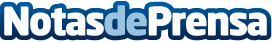 Cómo aumentar la productividad de Autodesk Revit en 8 horasPrimera formación en español de Graitec PowerPack for Revit, complemento para Autodesk Revit con contenido mejorado y herramientas que ofrecen más funcionalidadDatos de contacto:Graitec Iberia902570325Nota de prensa publicada en: https://www.notasdeprensa.es/como-aumentar-la-productividad-de-autodesk Categorias: Software Premios Construcción y Materiales http://www.notasdeprensa.es